Indirizzo: Corso XXV Aprile, 2 - 14100 ASTI 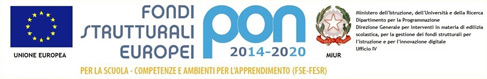 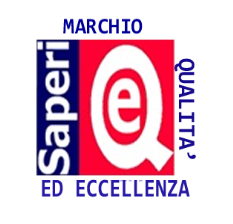 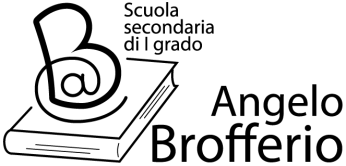 C.F. 80005780053Tel/Fax: 0141 212666 Sito internet : www.scuolebrofferio.itE-mail: atmm003004@istruzione.itPEC: atmm003004@pec.istruzione.itSucc. “Martiri della Libertà” Tel/Fax 0141 211223Cod. CIG:  Z0E2681709Cod. Univoco:     UFNYJGC.F. 80005780053                                                                             Spett.le ASP				                                             C.so Don Minzoni, 86					              14100 AstiOGGETTO:          BUONO ORDINE per noleggio bus con autistaART. 1 COMMA 450 Legge 296/2006 - esclusione applicabilità art. 40 comma 2 del Codice dei Contratti pubblici : comunicazione Anac del 30/10/2018Vista la Vs. offerta presentata il giorno  21/12/2018   si richiede la fornitura del seguente servizio di noleggio bus con autista:Il mezzo dovrà trovarsi il giorno  29 /03/2019  alle  ore  07,30   in P.zza Ns. di Lourdesper carico alunni. Il ritorno è previsto  in P.zza Ns. di Lourdes per le ore 19,0 0 circaSi rammenta che la scrivente Scuola è a tutti gli effetti una Amm.ne Pubblica  e pertanto, ai sensi dell’art. 6 comma 2  del Regolamento approvato con Decreto MEF 3/04/2013 n. 55, nei rapporti contrattuali con la medesima, codesta Spett.le Ditta dovrà produrre  fattura esclusivamente in formato elettronico.Il pagamento potrà avvenire esclusivamente mediante bonifico bancario : i dati IBAN dovranno essere indicati in fattura e dovranno essere quelli già indicati nel modulo inviato alla Scuola ( COMUNICAZIONE RELATIVA AL CONTO CORRENTE DEDICATO AD APPALTI/COMMESSE PUBBLICHE ART. 3 COMMA 7 L. 13/08/2010 N. 136) .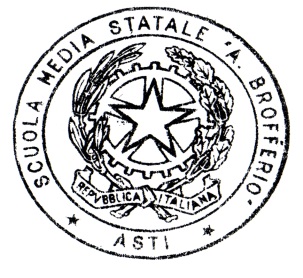                                                                             Il Dirigente Scolastico                                                        								   Dott.ssa Cristina TROTTA                                                 						    firma omessa ai sensi art.3						      comma 2 D.Lgs.vo 39/93Prot.  n.  199      B1/36   Asti, 11 MARZO 2019DATAVISITA ISTRUTTIVAMETA  ORARIO della visita istruttivaN° alunni + insegnanti partecipantiCOSTO come da Vs. preventivoIva 10% compresa  29/03/2019  VIGEVANO  PAVIA  Da    07,45     A   19,00 50 ALUNNI + 5 DOCENTI  € 528,00